Question 1(08pts) :A/ Répondez par vraie ou faux :                             0,5 POUR CHAQUE REPONSELa couche de liaison assurer une transition avec les couches inférieures plus rigides. V L’emprise, c’est la surface de la route qui comprend la chaussée et les accotements FL’avant-projet comporte deux phases : comparaison et choix des variantes et analyse de la solution retenue VL’épaisseur totale des chaussées à assise traitée aux liants hydrauliques (semi-rigides) est comprise entre 15et 40 cm FLes remblais affaiblissent la stabilité des terres avoisiné FLes structures de la chaussée reposent sur la plate-forme constituée du sol naturel terrassée VLe criblage et le tamisage permettent de sélectionner les grains, le crible ne laissant passer dans ses mailles que les éléments supérieurs à une certaine taille.  FTVC (Tout-venant carrières) : 0/10, 0/40 et 0/100 mm   FB/ COMPLITEZ LES VIDES SUIVANTS_ Pour caractériser l'aptitude d'un sol à être utilisé en couche de forme. Des paramètres de comportement mécanique ont été retenus :Le coefficient "Los Angeles" (LA) ; Le coefficient "Micro-Deval en présence d'eau" (MDE) ; Le coefficient de "friabilité des sables" (FS) L’indice CBR Compactage par Proctor _ En fin de traitement, on obtient des produits de qualité répondant à des critères bien précis :      -nature des granulats : calcaire, silice      -forme des grains : anguleux, arrondis,       -granulométrie précise ou fourchette granulométrique (coupure)Question 2( 06pts) Complétez le tableau suivant :Question 3 (06pts) :_ On trie les granulats par dimension au moyen de tamis , Il existe cinq classes granulaires principales caractérisées par les dimensions extrêmes d et D des granulats rencontrées qui sont :Les fines        0/D avec D ≤ 0,08 mm,Les sables       0/D avec D ≤ 6,3 mm,Les gravillons   d/D avec d ≥ 2 mm et D ≤ 31,5 mm, Les cailloux      d/D avec d ≥ 20 mm et D ≤ 80 mm,Les graves       d/D avec d ≥ 6,3 mm et D ≤ 80 mm,_ Quel est la différence entre la granulométrie d’un granulat et d’un sol fin ?_Le types d’essais : granulométrie pour granulats et sédimentométrie pour les sols fins (D<où= 0,08 mm)_L’allure des courbes granulométriques _% des particules fins : éléments >0.2 plus de 50% pour   granulats                                                 éléments <0.2 plus de 50% pour les sols fins ....................................................................Déterminez le Cu coefficient d'uniformité de Hazen et Cc coefficient de courbure des courbes suivantes :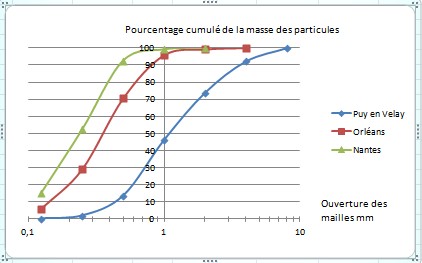 Paramètres Carrières de roches meublesCarrières de roches massivesRoches mersables, matériaux alluvionnairescalcaire, roche dure, roche d’origine volcaniqueMode d’extractionl’extraction ne nécessite pas de fractionner la roche : elle est exploitée directement dans la carrière l’extraction des roches nécessite l’emploi des explosifs. Les tirs de mines provoquent l’abattage d’une grande quantité de matériaux éclatéscfdTypes de carrièresCarrière à ciel ouvert (sablière)Carrière à ciel ouvert et souterraineCaractéristiques des granultasdits roulés, dont la forme a été acquise par l'érosion.formes angulairesLes granulats concassés présentent des caractéristiques qui dépendent d'un grand nombre de paramètres: origine de la roche, régularité du banc, degré de concassageformuleCourbe ACourbe BCourbe CCuCu=D60/D103,332,662,5Ccd(30)*d(30)/D60* D100,721,040,9